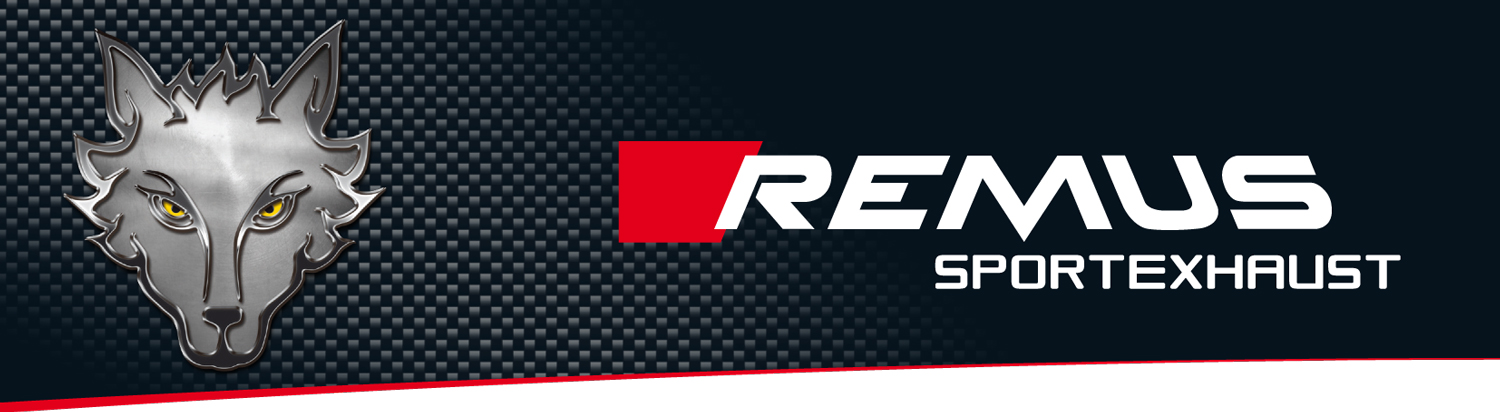 REMUS product information 05-2015	VW Golf VII type AU, SEAT Leon type 5FDear REMUS Partner,We are pleased to inform you that we have completed our next development REMUS sport exhaust and non-resonated RACING section with selectable tail pipes for the VW Golf VII type AU and SEAT Leon type 5FIt would be a pleasure for us to receive your order.Stay tuned!Your REMUS Team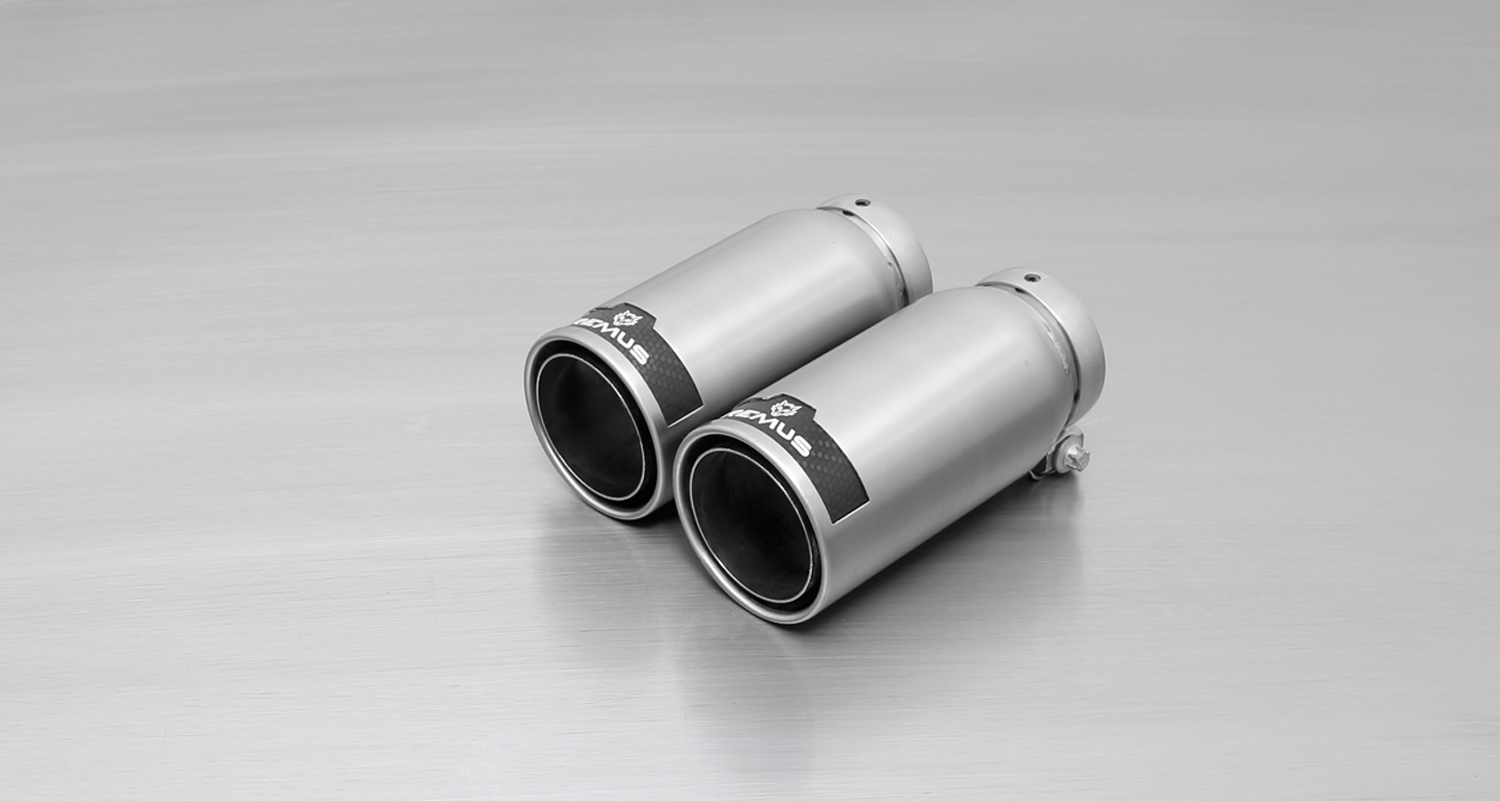 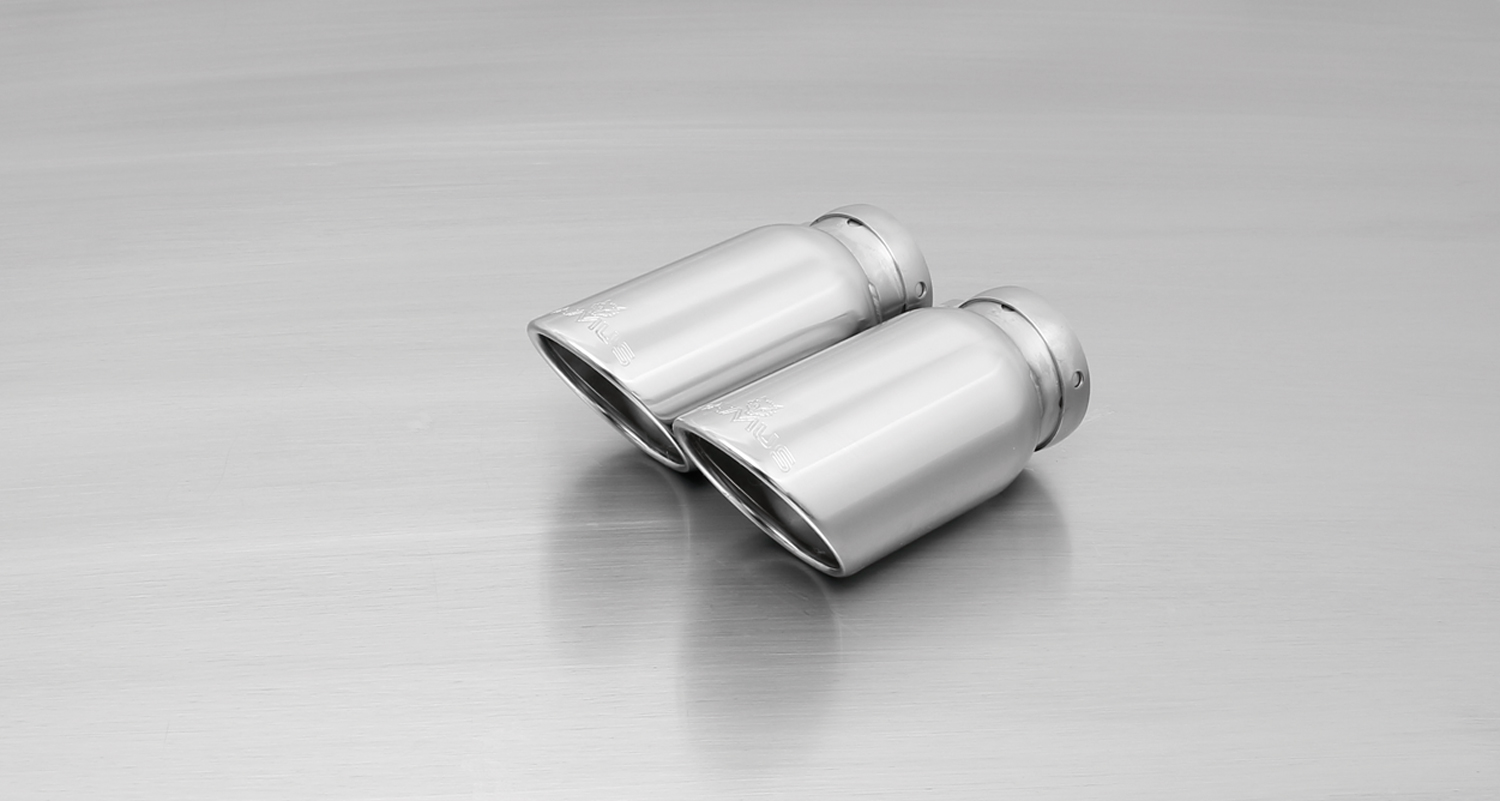 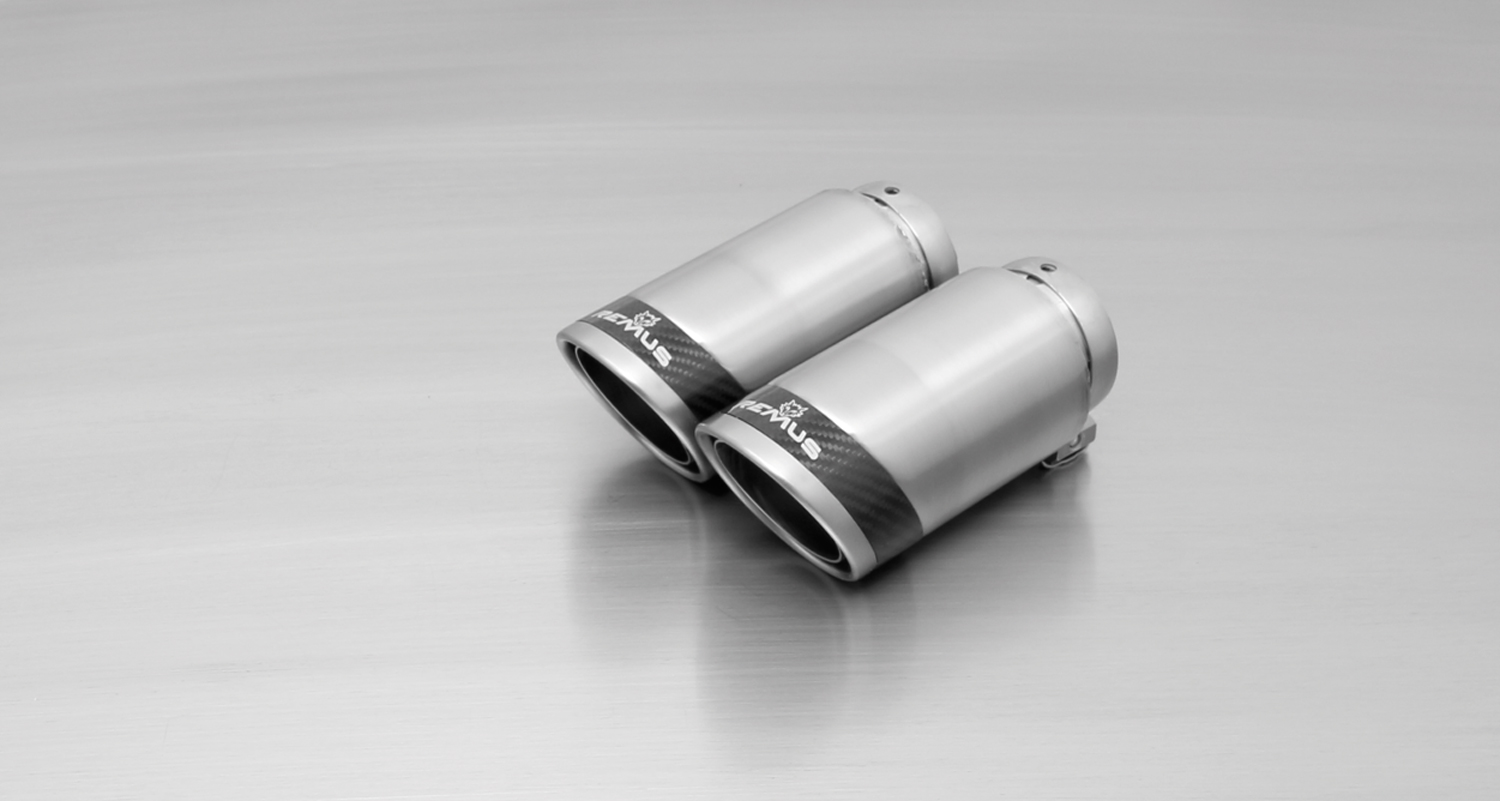 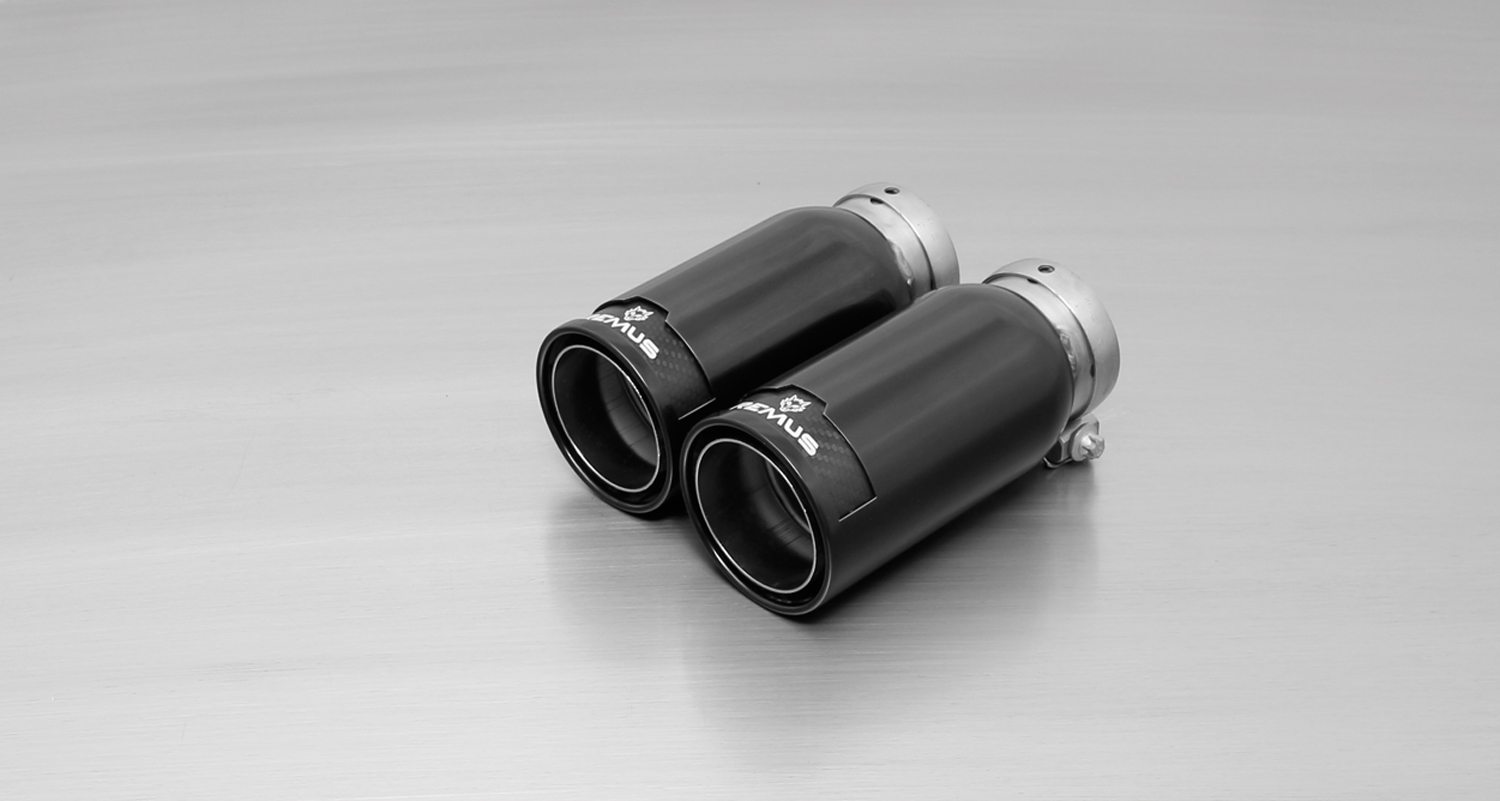 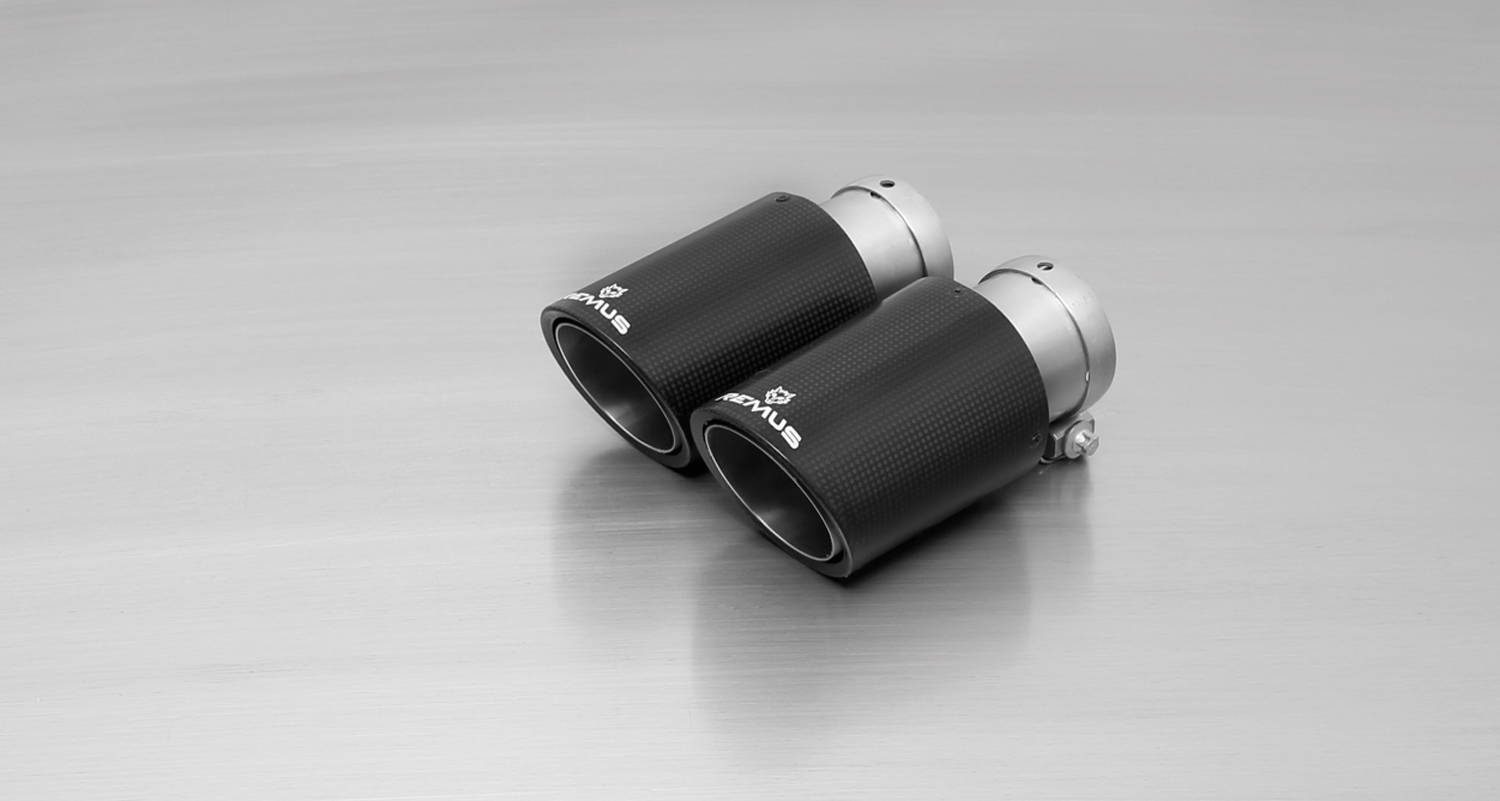 Car and engine specificationCar and engine specificationCar and engine specificationSEAT Leon, type 5F, 2013=>SEAT Leon SC, type 5F, 2013=>SEAT Leon FR, type 5F, 2013=>SEAT Leon FR SC, type 5F, 2013=>1.2l TSI 63 kW (CJZB); 1.2l TSI 77 kW (CJZA); 1.4l TSI 90 kW (CMPA/CXSA); 1.4l TSI 103 kW (CHPA);  1.6l TDI 66 kW (CLHB);  1.8l TSI 132 kW (CJS); 1.6l TDI 77 kW (CLHA); 2.0l TDI 110 kW (CKFC);  2.0l TDI 135 kW (CUPA)SEAT Leon, type 5F, 2013=>SEAT Leon SC, type 5F, 2013=>SEAT Leon FR, type 5F, 2013=>SEAT Leon FR SC, type 5F, 2013=>1.2l TSI 63 kW (CJZB); 1.2l TSI 77 kW (CJZA); 1.4l TSI 90 kW (CMPA/CXSA); 1.4l TSI 103 kW (CHPA);  1.6l TDI 66 kW (CLHB);  1.8l TSI 132 kW (CJS); 1.6l TDI 77 kW (CLHA); 2.0l TDI 110 kW (CKFC);  2.0l TDI 135 kW (CUPA)SEAT Leon, type 5F, 2013=>SEAT Leon SC, type 5F, 2013=>SEAT Leon FR, type 5F, 2013=>SEAT Leon FR SC, type 5F, 2013=>1.2l TSI 63 kW (CJZB); 1.2l TSI 77 kW (CJZA); 1.4l TSI 90 kW (CMPA/CXSA); 1.4l TSI 103 kW (CHPA);  1.6l TDI 66 kW (CLHB);  1.8l TSI 132 kW (CJS); 1.6l TDI 77 kW (CLHA); 2.0l TDI 110 kW (CKFC);  2.0l TDI 135 kW (CUPA)Part no.Description€ RRP price excl. VAT954112 0000Stainless steel connection tube (multi-link axle) for mounting on 1.8l TSI 132 kW, 2.0l TDI 110 kW, 2.0l TDI 135 kW55,--953612 0000Stainless steel connection tube (twist beam axle) for mounting on 1.2l TSI 63 kW, 1.2l TSI 77 kW, 1.4l TSI 90 kW, 1.4l TSI 103 kW, 1.6l TDI 66 kW, 1.6l TDI 77 kW55,--Sport exhaust system left, with EEC homologation:Sport exhaust system left, with EEC homologation:Sport exhaust system left, with EEC homologation:953112 0584CSStainless steel sport exhaust with 2 tail pipes Ø 84 mm Carbon Race, only for 1.2l TSI 63 kW; 1.2l TSI 77 kW; 1.4l TSI 90 kW; 1.4l TSI 103 kW; 1.8l TSI 132 kW399,--954112 0584CSStainless steel with 2 tail pipes Ø 84 mm Carbon Race, only for 1.6l TDI 66 kW; 1.6l TDI 77 kW; 2.0l TDI 110 kW; 2.0l TDI 135 kW399,--Sport exhaust system centered, with EEC homologation:Sport exhaust system centered, with EEC homologation:Sport exhaust system centered, with EEC homologation:794112 5536Stainless steel sport exhaust with 2 tail pipes 93x74 mm centered438,--791302 HESABS rear diffusor centered, carbon optic, for SEAT Leon/Leon SC191,--791301 HESABS rear diffusor centered, carbon optic, for SEAT Leon FR/Leon FR SC191,--Sport exhaust system left/right, with selectable tail pipes, with EEC homologation:Sport exhaust system left/right, with selectable tail pipes, with EEC homologation:Sport exhaust system left/right, with selectable tail pipes, with EEC homologation:955113 1500Stainless steel sport exhaust centered for L/R system (without tail pipes), Ø 70 mm tube, with EEC homologation280,--alternative: Non-resonated RACING section left/right, with selectable tail pipes, without homologation:alternative: Non-resonated RACING section left/right, with selectable tail pipes, without homologation:alternative: Non-resonated RACING section left/right, with selectable tail pipes, without homologation:954112 1600Stainless steel non-resonated RACING section L/R (without tail pipes), without homologation120,--choose from following tail pipe package:choose from following tail pipe package:choose from following tail pipe package:0046 55Stail pipe set L/R consisting of 4 tail pipes Ø 84 mm angled, chromed, with adjustable spherical clamp connection300,--0046 83Ctail pipe set L/R consisting of 4 tail pipes Ø 84 mm Street Race, with adjustable spherical clamp connection340,--0046 83CStail pipe set L/R consisting of 4 tail pipes Ø 84 mm Carbon Race, with adjustable spherical clamp connection360,--0046 83CBtail pipe set L/R consisting of 4 tail pipes Ø 84 mm Street Race Black Chrome, with adjustable spherical clamp connection388,--0046 83CTStail pipe set 2 Carbon tail pipes Ø 84 mm angled, Titanium internals, with adjustable spherical clamp connection680,--ATTENTION: 955113 1500 and tail pipe package replaces part numbers 954112 1556 and 954112 1584C which will be available as long as stock lasts.954112 1600 and tail pipe package replaces part number 954112 1684C.The sport exhausts respectively Racing section L/R are only mountable with connection tubes!The sport exhaust left/right respectively Racing section L/R can only be installed using the above mentioned tip sets!When fitting left or L/R system respectively Racing section L/R, the rear skirt must be trimmed as per the supplied template! Sport exhaust centered & rear skirt only fits as a complete system!ATTENTION: 955113 1500 and tail pipe package replaces part numbers 954112 1556 and 954112 1584C which will be available as long as stock lasts.954112 1600 and tail pipe package replaces part number 954112 1684C.The sport exhausts respectively Racing section L/R are only mountable with connection tubes!The sport exhaust left/right respectively Racing section L/R can only be installed using the above mentioned tip sets!When fitting left or L/R system respectively Racing section L/R, the rear skirt must be trimmed as per the supplied template! Sport exhaust centered & rear skirt only fits as a complete system!ATTENTION: 955113 1500 and tail pipe package replaces part numbers 954112 1556 and 954112 1584C which will be available as long as stock lasts.954112 1600 and tail pipe package replaces part number 954112 1684C.The sport exhausts respectively Racing section L/R are only mountable with connection tubes!The sport exhaust left/right respectively Racing section L/R can only be installed using the above mentioned tip sets!When fitting left or L/R system respectively Racing section L/R, the rear skirt must be trimmed as per the supplied template! Sport exhaust centered & rear skirt only fits as a complete system!Car and engine specificationCar and engine specificationCar and engine specificationVW Golf VII, type AU, 2012=>VW Golf VII GTD, type AU,  not for cars with sport & sound package, 2012=>1.2l TSI 63 kW (CJZB); 1.2l TSI 77 kW (CJJA); 1.4l TSI 90 kW (CMBA/CPVA); 1.4l TSI 103 kW (CHPA/CPTA); 1.6l TDI 66 kW (CLHB); 1.6l TDI 77 kW (CLHA); 2.0l TDI 81 kW (CRVA); 2.0l TDI 110 kW (CRBC); 2.0l GTD 135 kW (CUN)VW Golf VII, type AU, 2012=>VW Golf VII GTD, type AU,  not for cars with sport & sound package, 2012=>1.2l TSI 63 kW (CJZB); 1.2l TSI 77 kW (CJJA); 1.4l TSI 90 kW (CMBA/CPVA); 1.4l TSI 103 kW (CHPA/CPTA); 1.6l TDI 66 kW (CLHB); 1.6l TDI 77 kW (CLHA); 2.0l TDI 81 kW (CRVA); 2.0l TDI 110 kW (CRBC); 2.0l GTD 135 kW (CUN)VW Golf VII, type AU, 2012=>VW Golf VII GTD, type AU,  not for cars with sport & sound package, 2012=>1.2l TSI 63 kW (CJZB); 1.2l TSI 77 kW (CJJA); 1.4l TSI 90 kW (CMBA/CPVA); 1.4l TSI 103 kW (CHPA/CPTA); 1.6l TDI 66 kW (CLHB); 1.6l TDI 77 kW (CLHA); 2.0l TDI 81 kW (CRVA); 2.0l TDI 110 kW (CRBC); 2.0l GTD 135 kW (CUN)Part no.Description€ RRP price excl. VAT954312 0000Stainless steel Racing tube without homologation, instead of front silencer, only for 1.4l TSI 90/103 kW155,--954112 0000Stainless steel connection tube (multi-link axle) for mounting on 1.4l TSI 90 kW, 1.4l TSI 103 kW, 2.0l TDI 110 kW, 2.0l GTD 135 kW55,--953612 0000Stainless steel connection tube (twist beam axle) for mounting on 1.2l TSI 63 kW, 1.2l TSI 77 kW, 1.6l TDI 66 kW, 1.6l TDI 77 kW, 2.0l TDI 81 kW55,--Sport exhaust system left, with EEC homologation:Sport exhaust system left, with EEC homologation:Sport exhaust system left, with EEC homologation:953112 0584CSStainless steel sport exhaust with 2 tail pipes Ø 84 mm Carbon Race, only for 1.2l TSI 63 kW; 1.2l TSI 77 kW; 1.4l TSI 90 kW; 1.4l TSI 103 kW;399,--954112 0584CSStainless steel sport exhaust with 2 tail pipes Ø 84 mm Carbon Race, only for  1.6l TDI 66 kW; 1.6l TDI 77 kW; 2.0l TDI 81 kW; 2.0l TDI 110 kW; 2.0l GTD 135 kW399,--Sport exhaust system left/right, with selectable tail pipes, with EEC homologation:Sport exhaust system left/right, with selectable tail pipes, with EEC homologation:Sport exhaust system left/right, with selectable tail pipes, with EEC homologation:955113 1500Stainless steel sport exhaust centered for L/R system (without tail pipes), Ø 70 mm tube, with EEC homologation280,--alternative: Non-resonated RACING section left/right, with selectable tail pipes, without homologation:alternative: Non-resonated RACING section left/right, with selectable tail pipes, without homologation:alternative: Non-resonated RACING section left/right, with selectable tail pipes, without homologation:954112 1600Stainless steel non-resonated RACING section L/R (without tail pipes), without homologation120,--951401 HESABS rear diffusor left/right, carbon optic191,--952401 HESABS rear diffusor left/right, satin black191,--choose from following tail pipe package:choose from following tail pipe package:choose from following tail pipe package:0046 55Stail pipe set L/R consisting of 4 tail pipes Ø 84 mm angled, chromed, with adjustable spherical clamp connection300,--0046 83Ctail pipe set L/R consisting of 4 tail pipes Ø 84 mm Street Race, with adjustable spherical clamp connection340,--0046 83CStail pipe set L/R consisting of 4 tail pipes Ø 84 mm Carbon Race, with adjustable spherical clamp connection360,--0046 83CBtail pipe set L/R consisting of 4 tail pipes Ø 84 mm Street Race Black Chrome, with adjustable spherical clamp connection388,--0046 83CTStail pipe set 2 Carbon tail pipes Ø 84 mm angled, Titanium internals, with adjustable spherical clamp connection680,--ATTENTION: 955113 1500 and tail pipe package replaces part numbers 954112 1556 and 954112 1584C which will be available as long as stock lasts.954112 1600 and tail pipe package replaces part number 954112 1684C.The sport exhaust left/right respectively Racing section L/R can only be installed using the above mentioned tip sets!The sport exhausts respectively Racing section L/R are only mountable with connection tubes!The rear diffusors are only mountable together with the L/R systems respectively Racing section L/R.Alternatively also the original rear skirt can be used but it has to be trimmed according to enclosed instructions!ATTENTION: 955113 1500 and tail pipe package replaces part numbers 954112 1556 and 954112 1584C which will be available as long as stock lasts.954112 1600 and tail pipe package replaces part number 954112 1684C.The sport exhaust left/right respectively Racing section L/R can only be installed using the above mentioned tip sets!The sport exhausts respectively Racing section L/R are only mountable with connection tubes!The rear diffusors are only mountable together with the L/R systems respectively Racing section L/R.Alternatively also the original rear skirt can be used but it has to be trimmed according to enclosed instructions!ATTENTION: 955113 1500 and tail pipe package replaces part numbers 954112 1556 and 954112 1584C which will be available as long as stock lasts.954112 1600 and tail pipe package replaces part number 954112 1684C.The sport exhaust left/right respectively Racing section L/R can only be installed using the above mentioned tip sets!The sport exhausts respectively Racing section L/R are only mountable with connection tubes!The rear diffusors are only mountable together with the L/R systems respectively Racing section L/R.Alternatively also the original rear skirt can be used but it has to be trimmed according to enclosed instructions!Car and engine specificationCar and engine specificationCar and engine specificationVW Golf VII GTD, type AU,  for cars with sport & sound package, 2012=>2.0l GTD 135 kW (CUN)VW Golf VII GTD, type AU,  for cars with sport & sound package, 2012=>2.0l GTD 135 kW (CUN)VW Golf VII GTD, type AU,  for cars with sport & sound package, 2012=>2.0l GTD 135 kW (CUN)Part no.Description€ RRP price excl. VAT954212 0000Stainless steel connection tube for mounting on 2.0l GTD 135 kW55,--Non-resonated section left/right, with selectable tail pipes, with EEC homologation:Non-resonated section left/right, with selectable tail pipes, with EEC homologation:Non-resonated section left/right, with selectable tail pipes, with EEC homologation:954112 1600Stainless steel non-resonated section L/R (without tail pipes), with EEC homologation120,--951401 HESABS rear diffusor left/right, carbon optic191,--952401 HESABS rear diffusor left/right, satin black191,--choose from following tail pipe package:choose from following tail pipe package:choose from following tail pipe package:0046 55Stail pipe set L/R consisting of 4 tail pipes Ø 84 mm angled, chromed, with adjustable spherical clamp connection300,--0046 83Ctail pipe set L/R consisting of 4 tail pipes Ø 84 mm Street Race, with adjustable spherical clamp connection340,--0046 83CStail pipe set L/R consisting of 4 tail pipes Ø 84 mm Carbon Race, with adjustable spherical clamp connection360,--0046 83CBtail pipe set L/R consisting of 4 tail pipes Ø 84 mm Street Race Black Chrome, with adjustable spherical clamp connection388,--0046 83CTStail pipe set 2 Carbon tail pipes Ø 84 mm angled, Titanium internals, with adjustable spherical clamp connection680,--ATTENTION : 954112 1600 and tail pipe package replaces part number 954112 1684C.L/R section can only be installed using the above mentioned tip sets!L/R section is only mountable with connection tubes!The rear diffusors are only mountable together with the L/R section.The exhaust can only be installed using the original VW bracket 5Q0 253 144D!Alternatively also the original rear skirt can be used but it has to be trimmed according to enclosed instructions!ATTENTION : 954112 1600 and tail pipe package replaces part number 954112 1684C.L/R section can only be installed using the above mentioned tip sets!L/R section is only mountable with connection tubes!The rear diffusors are only mountable together with the L/R section.The exhaust can only be installed using the original VW bracket 5Q0 253 144D!Alternatively also the original rear skirt can be used but it has to be trimmed according to enclosed instructions!ATTENTION : 954112 1600 and tail pipe package replaces part number 954112 1684C.L/R section can only be installed using the above mentioned tip sets!L/R section is only mountable with connection tubes!The rear diffusors are only mountable together with the L/R section.The exhaust can only be installed using the original VW bracket 5Q0 253 144D!Alternatively also the original rear skirt can be used but it has to be trimmed according to enclosed instructions!Car and engine specificationCar and engine specificationCar and engine specificationVW Golf VII GTI / GTI Performance, type AU, 2013=>2.0l TSI 162 kW (CHH); 2.0l TSI 169 kW (CHH)VW Golf VII GTI / GTI Performance, type AU, 2013=>2.0l TSI 162 kW (CHH); 2.0l TSI 169 kW (CHH)VW Golf VII GTI / GTI Performance, type AU, 2013=>2.0l TSI 162 kW (CHH); 2.0l TSI 169 kW (CHH)Part no.Description€ RRP price excl. VAT955113 1100Stainless steel  RACING downpipe, tube Ø 70 mm, with sport catalytic convertor (200 CPSI), without homologation, can only be fitted in combination with the REMUS front silencer855,--955113 0300Stainless steel front silencer, Ø 70 mm tube257,--955213 0000Stainless steel connection tube for mounting on 2.0l TSI 162/169 kW55,--Sport exhaust system left/right, with selectable tail pipes, with EEC homologation:Sport exhaust system left/right, with selectable tail pipes, with EEC homologation:Sport exhaust system left/right, with selectable tail pipes, with EEC homologation:955113 1500Stainless steel sport exhaust centered for L/R system (without tail pipes), Ø 70 mm tube, with EEC homologation280,--alternative: Non-resonated RACING section left/right, with selectable tail pipes, without homologation:alternative: Non-resonated RACING section left/right, with selectable tail pipes, without homologation:alternative: Non-resonated RACING section left/right, with selectable tail pipes, without homologation:954112 1600Stainless steel non-resonated RACING section L/R (without tail pipes), without homologation120,--951401 HESABS rear diffusor left/right, carbon optic191,--952401 HESABS rear diffusor left/right, satin black191,--choose from following tail pipe package:choose from following tail pipe package:choose from following tail pipe package:0046 55Stail pipe set L/R consisting of 4 tail pipes Ø 84 mm angled, chromed, with adjustable spherical clamp connection300,--0046 83Ctail pipe set L/R consisting of 4 tail pipes Ø 84 mm Street Race, with adjustable spherical clamp connection340,--0046 83CStail pipe set L/R consisting of 4 tail pipes Ø 84 mm Carbon Race, with adjustable spherical clamp connection360,--0046 83CBtail pipe set L/R consisting of 4 tail pipes Ø 84 mm Street Race Black Chrome, with adjustable spherical clamp connection388,--0046 83CTStail pipe set 2 Carbon tail pipes Ø 84 mm angled, Titanium internals, with adjustable spherical clamp connection680,--ATTENTION: 955113 1500 and tail pipe package replaces part numbers 954112 1556 and 954112 1584C which will be available as long as stock lasts.954112 1600 and tail pipe package replaces part number 954112 1684C.The sport exhaust L/R respectively Racing section L/R can only be installed using the above mentioned tip sets!The rear diffusors, L/R system respectively Racing section L/R and connection tube only fit as a complete system!ATTENTION: 955113 1500 and tail pipe package replaces part numbers 954112 1556 and 954112 1584C which will be available as long as stock lasts.954112 1600 and tail pipe package replaces part number 954112 1684C.The sport exhaust L/R respectively Racing section L/R can only be installed using the above mentioned tip sets!The rear diffusors, L/R system respectively Racing section L/R and connection tube only fit as a complete system!ATTENTION: 955113 1500 and tail pipe package replaces part numbers 954112 1556 and 954112 1584C which will be available as long as stock lasts.954112 1600 and tail pipe package replaces part number 954112 1684C.The sport exhaust L/R respectively Racing section L/R can only be installed using the above mentioned tip sets!The rear diffusors, L/R system respectively Racing section L/R and connection tube only fit as a complete system!